 ПРАВИТЕЛЬСТВО РОССИЙСКОЙ ФЕДЕРАЦИИ ПОСТАНОВЛЕНИЕ от 26 декабря 2020 года N 2290 О лицензировании деятельности по сбору, транспортированию, обработке, утилизации, обезвреживанию, размещению отходов I-IV классов опасности В соответствии с Федеральным законом "О лицензировании отдельных видов деятельности" Правительство Российской Федерации постановляет:1. Утвердить прилагаемое Положение о лицензировании деятельности по сбору, транспортированию, обработке, утилизации, обезвреживанию, размещению отходов I-IV классов опасности.2. Настоящее постановление вступает в силу с 1 января 2021 г. и действует до 1 января 2027 г.Председатель ПравительстваРоссийской ФедерацииМ.Мишустин УТВЕРЖДЕНОпостановлением ПравительстваРоссийской Федерацииот 26 декабря 2020 года N 2290  Положение о лицензировании деятельности по сбору, транспортированию, обработке, утилизации, обезвреживанию, размещению отходов I-IV классов опасности 1. Настоящее Положение устанавливает порядок лицензирования деятельности по сбору, транспортированию, обработке, утилизации, обезвреживанию, размещению отходов I-IV классов опасности, осуществляемой юридическими лицами и индивидуальными предпринимателями (далее - деятельность в области обращения с отходами).Деятельность в области обращения с отходами составляют работы по перечню согласно приложению.2. Лицензирование деятельности в области обращения с отходами осуществляется Федеральной службой по надзору в сфере природопользования (далее - лицензирующий орган).3. Лицензионными требованиями, предъявляемыми к соискателю лицензии при его намерении осуществлять деятельность в области обращения с отходами, а также к лицензиату при осуществлении им деятельности в области обращения с отходами, являются:а) для работ по сбору отходов I-IV классов опасности: наличие у соискателя лицензии (лицензиата) необходимых для выполнения заявленных работ зданий, строений, сооружений и помещений, принадлежащих ему на праве собственности или ином законном основании и соответствующих требованиям статьи 11 Федерального закона "Об отходах производства и потребления";наличие у соискателя лицензии (лицензиата) - индивидуального предпринимателя и работников, заключивших с соискателем лицензии (лицензиатом) трудовые договоры на осуществление деятельности в области обращения с отходами, профессионального обучения или дополнительного профессионального образования, необходимого для работы с отходами I-IV классов опасности, подтвержденного документами об образовании и (или) о квалификации на право работы с отходами I-IV классов опасности;наличие у соискателя лицензии (лицензиата) санитарно-эпидемиологического заключения о соответствии санитарным правилам зданий, строений, сооружений, помещений и оборудования, которые используются или которые планируется использовать для выполнения заявленных работ, составляющих деятельность по обращению с отходами;б) для работ по транспортированию отходов I-IV классов опасности:наличие у соискателя лицензии (лицензиата) специально оборудованных и снабженных специальными знаками транспортных средств, принадлежащих ему на праве собственности или ином законном основании, необходимых для выполнения заявленных работ и соответствующих требованиям статьи 16 Федерального закона "Об отходах производства и потребления";наличие у соискателя лицензии (лицензиата) - индивидуального предпринимателя и работников, заключивших с соискателем лицензии (лицензиатом) трудовые договоры на осуществление деятельности в области обращения с отходами, профессионального обучения или дополнительного профессионального образования, необходимого для работы с отходами I-IV классов опасности, подтвержденного документами об образовании и (или) о квалификации на право работы с отходами I-IV классов опасности;в) для работ по обработке отходов I-IV классов опасности: наличие у соискателя лицензии (лицензиата) необходимых для выполнения заявленных работ зданий, строений, сооружений и помещений, принадлежащих ему на праве собственности или ином законном основании и соответствующих требованиям статьи 11 Федерального закона "Об отходах производства и потребления";наличие у соискателя лицензии (лицензиата) необходимых для выполнения заявленных работ оборудования и (или) специализированных установок (в том числе мобильных), принадлежащих ему на праве собственности или ином законном основании, в случае если технология по выполнению указанных работ требует наличия такого оборудования и (или) специализированных установок;наличие у соискателя лицензии (лицензиата) - индивидуального предпринимателя и работников, заключивших с соискателем лицензии (лицензиатом) трудовые договоры на осуществление деятельности в области обращения с отходами, профессионального обучения или дополнительного профессионального образования, необходимого для работы с отходами I-IV классов опасности, подтвержденного документами об образовании и (или) о квалификации на право работы с отходами I-IV классов опасности;наличие у соискателя лицензии (лицензиата) санитарно-эпидемиологического заключения о соответствии санитарным правилам зданий, строений, сооружений, помещений и оборудования, которые используются или которые планируется использовать для выполнения заявленных работ, составляющих деятельность по обращению с отходами;г) для работ по утилизации отходов I-IV классов опасности:наличие у соискателя лицензии (лицензиата) необходимых для выполнения заявленных работ зданий, строений, сооружений и помещений, принадлежащих ему на праве собственности или ином законном основании и соответствующих требованиям статьи 11 Федерального закона "Об отходах производства и потребления";наличие у соискателя лицензии (лицензиата) необходимых для выполнения заявленных работ в области обращения с отходами I-IV классов опасности оборудования и (или) специализированных установок (в том числе мобильных), принадлежащих ему на праве собственности или ином законном основании, в случае если технология по выполнению указанных работ требует наличия такого оборудования и (или) специализированных установок;наличие у соискателя лицензии (лицензиата) - индивидуального предпринимателя и работников, заключивших с соискателем лицензии (лицензиатом) трудовые договоры на осуществление деятельности в области обращения с отходами, профессионального обучения или дополнительного профессионального образования, необходимого для работы с отходами I-IV классов опасности, подтвержденного документами об образовании и (или) о квалификации на право работы с отходами I-IV классов опасности;наличие у соискателя лицензии (лицензиата) положительного заключения государственной экологической экспертизы (в случаях, определенных Федеральным законом "Об экологической экспертизе"), а также использование лицензиатом объекта утилизации отходов I-IV классов опасности в соответствии с документацией, получившей указанное положительное заключение государственной экологической экспертизы;наличие у соискателя лицензии (лицензиата) санитарно-эпидемиологического заключения о соответствии санитарным правилам зданий, строений, сооружений, помещений и оборудования, которые используются или которые планируется использовать для выполнения заявленных работ, составляющих деятельность по обращению с отходами;д) для работ по обезвреживанию отходов I-IV классов опасности:наличие у соискателя лицензии (лицензиата) необходимых для выполнения заявленных работ зданий, строений, сооружений и помещений, принадлежащих ему на праве собственности или ином законном основании и соответствующих требованиям статей 11 и 12 Федерального закона "Об отходах производства и потребления";наличие у соискателя лицензии (лицензиата) оборудования и (или) специализированных установок (в том числе мобильных), принадлежащих ему на праве собственности или ином законном основании, в случае если технология по выполнению указанных работ требует наличия такого оборудования и (или) специализированных установок;наличие у соискателя лицензии (лицензиата) - индивидуального предпринимателя и у работников, заключивших с соискателем лицензии (лицензиатом) трудовые договоры на осуществление деятельности в области обращения с отходами, профессионального обучения или дополнительного профессионального образования, необходимого для работы с отходами I-IV классов опасности, подтвержденного документами об образовании и (или) о квалификации на право работы с отходами I-IV классов опасности;наличие у соискателя лицензии (лицензиата) положительного заключения государственной экологической экспертизы (в случаях, определенных Федеральным законом "Об экологической экспертизе"), за исключением периода со дня вступления в силу Федерального закона от 18 декабря 2006 г. N 232-ФЗ "О внесении изменений в Градостроительный кодекс Российской Федерации и отдельные законодательные акты Российской Федерации" и до дня вступления в силу Федерального закона "О внесении изменений в статью 16 Федерального закона "Об охране окружающей среды" и отдельные законодательные акты Российской Федерации", а также использование лицензиатом объекта обезвреживания отходов I-IV классов опасности в соответствии с документацией, получившей указанное положительное заключение государственной экологической экспертизы;наличие у соискателя лицензии (лицензиата) санитарно-эпидемиологического заключения о соответствии санитарным правилам зданий, строений, сооружений, помещений и оборудования, которые используются или планируется использовать для выполнения заявленных работ, составляющих деятельность по обращению с отходами;е) для работ по размещению отходов I-IV классов опасности:наличие у соискателя лицензии (лицензиата) необходимых для выполнения заявленных работ зданий, строений, сооружений и помещений, принадлежащих ему на праве собственности или ином законном основании и соответствующих требованиям статьи 12 Федерального закона "Об отходах производства и потребления";наличие у соискателя лицензии (лицензиата) на праве собственности или ином законном основании земельного участка, необходимого для осуществления лицензируемого вида деятельности;наличие у соискателя лицензии (лицензиата) - индивидуального предпринимателя и у работников, заключивших с соискателем лицензии (лицензиатом) трудовые договоры на осуществление деятельности в области обращения с отходами, профессионального обучения или дополнительного профессионального образования, необходимого для работы с отходами I-IV классов опасности, подтвержденного документами об образовании и (или) о квалификации на право работы с отходами I-IV классов опасности;наличие у соискателя лицензии положительного заключения государственной экологической экспертизы (в случаях, определенных Федеральным законом "Об экологической экспертизе"), за исключением периода со дня вступления в силу Федерального закона от 18 декабря 2006 г. N 232-ФЗ "О внесении изменений в Градостроительный кодекс Российской Федерации и отдельные законодательные акты Российской Федерации" и до дня вступления в силу Федерального закона "О внесении изменений в статью 16 Федерального закона "Об охране окружающей среды" и отдельные законодательные акты Российской Федерации", а также использование лицензиатом объекта размещения отходов I-IV классов опасности в соответствии с документацией, получившей указанное положительное заключение государственной экологической экспертизы;наличие у соискателя лицензии (лицензиата) санитарно-эпидемиологического заключения о соответствии санитарным правилам зданий, строений, сооружений, помещений и оборудования, которые используются или планируется использовать для выполнения заявленных работ, составляющих деятельность по обращению с отходами.4. Грубым нарушением лицензионных требований является невыполнение лицензиатом следующих требований, предусмотренных пунктом 3 настоящего Положения, повлекшее за собой последствия, установленные частью 11 статьи 19 Федерального закона "О лицензировании отдельных видов деятельности":а) отсутствие у лицензиата - индивидуального предпринимателя и работников, заключивших с лицензиатом трудовые договоры на осуществление деятельности в области обращения с отходами, профессионального обучения или получения дополнительного профессионального образования, необходимого для работы с отходами I-IV классов опасности, подтвержденного документами об образовании и (или) о квалификации на право работы с отходами I-IV классов опасности;б) использование лицензиатом объекта государственной экологической экспертизы в случаях, определенных Федеральным законом "Об экологической экспертизе", при осуществлении деятельности по утилизации, обезвреживанию, размещению отходов с отступлениями от документации, получившей положительное заключение государственной экологической экспертизы.5. Для получения лицензии соискатель лицензии представляет по установленной форме в лицензирующий орган или многофункциональный центр предоставления государственных и муниципальных услуг, если соответствующая услуга предоставляется через многофункциональные центры предоставления государственных и муниципальных услуг в соответствии с законодательством Российской Федерации, заявление о предоставлении лицензии в соответствии с порядком, установленным статьей 13 Федерального закона "О лицензировании отдельных видов деятельности", в котором указывает:а) для работ по сбору отходов I-IV классов опасности: виды отходов I-IV классов опасности и (или) группы, подгруппы отходов I-IV классов опасности с указанием классов опасности видов отходов в соответствующих группах, подгруппах отходов, в отношении которых предоставляется лицензия, и соответствующие видам отходов и (или) группам, подгруппам отходов виды деятельности;реквизиты санитарно-эпидемиологического заключения о соответствии санитарным правилам зданий, строений, сооружений, помещений и оборудования, которые планируется использовать для выполнения заявленных работ, составляющих деятельность по обращению с отходами;б) для работ по транспортированию отходов I-IV классов опасности - виды отходов I-IV классов опасности и (или) группы, подгруппы отходов I-IV классов опасности с указанием классов опасности видов отходов в соответствующих группах, подгруппах отходов, в отношении которых предоставляется лицензия, и соответствующие видам отходов и (или) группам, подгруппам отходов виды деятельности;в) для работ по обработке отходов I-IV классов опасности:виды отходов I-IV классов опасности и (или) группы, подгруппы отходов I-IV классов опасности с указанием классов опасности видов отходов в соответствующих группах, подгруппах отходов, в отношении которых предоставляется лицензия, и соответствующие видам отходов и (или) группам, подгруппам отходов виды деятельности;реквизиты санитарно-эпидемиологического заключения о соответствии санитарным правилам зданий, строений, сооружений, помещений и оборудования, которые планируется использовать для выполнения заявленных работ, составляющих деятельность по обращению с отходами;г) для работ по утилизации отходов I-IV классов опасности:виды отходов I-IV классов опасности и (или) группы, подгруппы отходов I-IV классов опасности с указанием классов опасности видов отходов в соответствующих группах, подгруппах отходов, в отношении которых предоставляется лицензия, и соответствующие видам отходов и (или) группам, подгруппам отходов виды деятельности;реквизиты санитарно-эпидемиологического заключения о соответствии санитарным правилам зданий, строений, сооружений, помещений и оборудования, которые планируется использовать для выполнения заявленных работ, составляющих деятельность по обращению с отходами;реквизиты положительного заключения государственной экологической экспертизы в случаях, когда обязанность по получению такого заключения предусмотрена Федеральным законом "Об экологической экспертизе";д) для работ по обезвреживанию отходов I-IV классов опасности: виды отходов I-IV классов опасности и (или) группы, подгруппы отходов I-IV классов опасности с указанием классов опасности видов отходов в соответствующих группах, подгруппах отходов, в отношении которых предоставляется лицензия, и соответствующие видам отходов и (или) группам, подгруппам отходов виды деятельности;реквизиты санитарно-эпидемиологического заключения о соответствии санитарным правилам зданий, строений, сооружений, помещений и оборудования, которые планируется использовать для выполнения заявленных работ, составляющих деятельность по обращению с отходами;реквизиты положительного заключения государственной экологической экспертизы в случаях, определенных Федеральным законом "Об экологической экспертизе", за исключением периода со дня вступления в силу Федерального закона от 18 декабря 2006 г. N 232-ФЗ "О внесении изменений в Градостроительный кодекс Российской Федерации и отдельные законодательные акты Российской Федерации" и до дня вступления в силу Федерального закона "О внесении изменений в статью 16 Федерального закона "Об охране окружающей среды" и отдельные законодательные акты Российской Федерации";е) для работ по размещению отходов I-IV классов опасности:виды отходов I-IV классов опасности и (или) группы, подгруппы отходов I-IV классов опасности с указанием классов опасности видов отходов в соответствующих группах, подгруппах отходов, в отношении которых предоставляется лицензия, и соответствующие видам отходов и (или) группам, подгруппам отходов виды деятельности;реквизиты санитарно-эпидемиологического заключения о соответствии санитарным правилам зданий, строений, сооружений, помещений и оборудования, которые планируется использовать для выполнения заявленных работ, составляющих деятельность по обращению с отходами;реквизиты положительного заключения государственной экологической экспертизы в случаях, определенных Федеральным законом "Об экологической экспертизе", за исключением периода со дня вступления в силу Федерального закона от 18 декабря 2006 г. N 232-ФЗ "О внесении изменений в Градостроительный кодекс Российской Федерации и отдельные законодательные акты Российской Федерации" и до дня вступления в силу Федерального закона "О внесении изменений в статью 16 Федерального закона "Об охране окружающей среды" и отдельные законодательные акты Российской Федерации";реквизиты документов о праве собственности или ином законном основании пользования земельным участком, необходимым для осуществления лицензируемого вида деятельности.6. К заявлению, указанному в пункте 5 настоящего Положения, соискатель лицензии прилагает:а) для работ по сбору отходов I-IV классов опасности:копии документов, подтверждающих наличие у соискателя лицензии принадлежащих ему на праве собственности или ином законном основании зданий, строений, сооружений и помещений, необходимых для выполнения заявленных работ, права на которые не зарегистрированы в Едином государственном реестре недвижимости (в случае если такие права зарегистрированы в указанном реестре, - сведения о реквизитах документов, подтверждающих сведения об этих зданиях, строениях, сооружениях и помещениях);копии документов о прохождении профессионального обучения или получении дополнительного профессионального образования, необходимого для работы с отходами I-IV классов опасности, выданных соискателю лицензии - индивидуальному предпринимателю и работникам, заключившим с соискателем лицензии трудовые договоры на осуществление деятельности в области обращения с отходами;б) для работ по транспортированию отходов I-IV классов опасности:копии документов, подтверждающих наличие у соискателя лицензии принадлежащих ему на праве собственности или ином законном основании специально оборудованных и снабженных специальными знаками транспортных средств, необходимых для выполнения заявленных работ;копии документов о прохождении профессионального обучения или получении дополнительного профессионального образования, необходимого для работы с отходами I-IV классов опасности, выданных соискателю лицензии - индивидуальному предпринимателю и работникам, заключившим с соискателем лицензии трудовые договоры на осуществление деятельности в области обращения с отходами;в) для работ по обработке отходов I-IV классов опасности:копии документов, подтверждающих наличие у соискателя лицензии принадлежащих ему на праве собственности или ином законном основании зданий, строений, сооружений и помещений, необходимых для выполнения заявленных работ, права на которые не зарегистрированы в Едином государственном реестре недвижимости (в случае если такие права зарегистрированы в указанном реестре, - сведения о реквизитах документов, подтверждающих сведения об этих зданиях, строениях, сооружениях и помещениях);копии документов, подтверждающих наличие у соискателя лицензии оборудования и (или) специализированных установок (в том числе мобильных), принадлежащих ему на праве собственности или ином законном основании, в случае если технология по выполнению указанных работ требует наличия такого оборудования и (или) специализированных установок;копии документов о прохождении профессионального обучения или получении дополнительного профессионального образования, необходимого для работы с отходами I-IV классов опасности, выданных соискателю лицензии - индивидуальному предпринимателю и работникам, заключившим с соискателем лицензии трудовые договоры на осуществление деятельности в области обращения с отходами; г) для работ по утилизации отходов I-IV классов опасности: копии документов, подтверждающих наличие у соискателя лицензии принадлежащих ему на праве собственности или ином законном основании зданий, строений, сооружений и помещений, необходимых для выполнения заявленных работ, права на которые не зарегистрированы в Едином государственном реестре недвижимости (в случае если такие права зарегистрированы в указанном реестре, - сведения о реквизитах документов, подтверждающих сведения об этих зданиях, строениях, сооружениях и помещениях);копии документов, подтверждающих наличие у соискателя лицензии оборудования и (или) специализированных установок (в том числе мобильных), принадлежащих ему на праве собственности или на ином законном основании, в случае если технология по выполнению указанных работ требует наличия такого оборудования и (или) специализированных установок;копии документов о прохождении профессионального обучения или получении дополнительного профессионального образования, необходимого для работы с отходами I-IV классов опасности, выданных соискателю лицензии - индивидуальному предпринимателю и работникам, заключившим с соискателем лицензии трудовые договоры на осуществление деятельности в области обращения с отходами;д) для работ по обезвреживанию отходов I-IV классов опасности: копии документов, подтверждающих наличие у соискателя лицензии принадлежащих ему на праве собственности или ином законном основании зданий, строений, сооружений и помещений, необходимых для выполнения заявленных работ, права на которые не зарегистрированы в Едином государственном реестре недвижимости (в случае если такие права зарегистрированы в указанном реестре, - сведения о реквизитах документов, подтверждающих сведения об этих зданиях, строениях, сооружениях и помещениях);копии документов, подтверждающих наличие у соискателя лицензии оборудования и (или) специализированных установок (в том числе мобильных), принадлежащих ему на праве собственности или ином законном основании, в случае если технология по выполнению указанных работ требует наличия такого оборудования и (или) специализированных установок;копии документов о прохождении профессионального обучения или получении дополнительного профессионального образования, необходимого для работы с отходами I-IV классов опасности, выданных соискателю лицензии - индивидуальному предпринимателю и работникам, заключившим с соискателем лицензии трудовые договоры на осуществление деятельности в области обращения с отходами;е) для работ по размещению отходов I-IV классов опасности:копии документов, подтверждающих наличие у соискателя лицензии принадлежащих ему на праве собственности или ином законном основании зданий, строений, сооружений и помещений, необходимых для выполнения заявленных работ, права на которые не зарегистрированы в Едином государственном реестре недвижимости (в случае если такие права зарегистрированы в указанном реестре, - реквизиты документов, подтверждающих сведения об этих зданиях, строениях, сооружениях и помещениях);копии документов о прохождении профессионального обучения или получении дополнительного профессионального образования, необходимого для работы с отходами I-IV классов опасности, выданных соискателю лицензии - индивидуальному предпринимателю и работникам, заключившим с соискателем лицензии трудовые договоры на осуществление деятельности в области обращения с отходами.7. В случаях, предусмотренных статьей 18 Федерального закона "О лицензировании отдельных видов деятельности", являющихся основанием для переоформления лицензии, в том числе при намерении осуществлять лицензируемый вид деятельности по адресу места его осуществления, не указанному в лицензии (за исключением работ по транспортированию отходов I-IV классов опасности), и (или) выполнять новые работы, составляющие лицензируемый вид деятельности, лицензиат направляет в лицензирующий орган заявление о переоформлении лицензии, в котором указываются сведения об основаниях переоформления лицензии, включая этот адрес и (или) сведения о новых работах в области обращения с отходами I-IV классов опасности, которые лицензиат намерен выполнять (виды отходов I-IV классов опасности и (или) группы, подгруппы отходов I-IV классов опасности с указанием классов опасности видов отходов в соответствующих группах, подгруппах отходов; соответствующие видам отходов и (или) группам, подгруппам отходов виды деятельности), а также:а) для работ по сбору отходов I-IV классов опасности:копии документов, подтверждающих наличие у лицензиата принадлежащих ему на праве собственности или ином законном основании зданий, строений, сооружений и помещений, необходимых для выполнения заявленных работ по новому адресу, права на которые не зарегистрированы в Едином государственном реестре недвижимости (в случае если такие права зарегистрированы в указанном реестре, - сведения о реквизитах документов, подтверждающих сведения об этих зданиях, строениях, сооружениях и помещениях);реквизиты санитарно-эпидемиологического заключения о соответствии санитарным правилам зданий, строений, сооружений, помещений и оборудования, которые планируется использовать для выполнения заявленных работ, составляющих деятельность по обращению с отходами;копии документов о прохождении профессионального обучения или получении дополнительного профессионального образования, необходимого для работы с отходами I-IV классов опасности, выданных лицензиату - индивидуальному предпринимателю и работникам, заключившим с лицензиатом трудовые договоры на осуществление деятельности в области обращения с отходами;б) для работ по транспортированию отходов I-IV классов опасности:копии документов, подтверждающих наличие у лицензиата принадлежащих ему на праве собственности или ином законном основании специально оборудованных и снабженных специальными знаками транспортных средств, необходимых для выполнения заявленных работ по новому адресу или для выполнения новых видов работ;копии документов о прохождении профессионального обучения или получении дополнительного профессионального образования, необходимого для работы с отходами I-IV классов опасности, выданных лицензиату - индивидуальному предпринимателю и работникам, заключившим с лицензиатом трудовые договоры на осуществление деятельности в области обращения с отходами;в) для работ по обработке отходов I-IV классов опасности:копии документов, подтверждающих наличие у лицензиата принадлежащих ему на праве собственности или ином законном основании зданий, строений, сооружений и помещений, необходимых для выполнения заявленных работ по новому адресу, права на которые не зарегистрированы в Едином государственном реестре недвижимости (в случае если такие права зарегистрированы в указанном реестре, - сведения о реквизитах документов, подтверждающих сведения об этих зданиях, строениях, сооружениях и помещениях);копии документов, подтверждающих наличие у лицензиата принадлежащих ему на праве собственности или ином законном основании оборудования (в том числе специального) и установок, необходимых для выполнения заявленных работ по новому адресу или необходимых для выполнения новых видов работ в случае, если технология по выполнению указанных работ требует наличия такого оборудования и (или) специализированных установок;реквизиты санитарно-эпидемиологического заключения о соответствии санитарным правилам зданий, строений, сооружений, помещений и оборудования, которые планируется использовать для выполнения заявленных работ, составляющих деятельность по обращению с отходами, за исключением случаев переоформления лицензии при намерении осуществлять лицензируемый вид деятельности по адресу места его осуществления, не указанному в лицензии, при выполнении работ с применением мобильного оборудования (установок);копии документов о прохождении профессионального обучения или получении дополнительного профессионального образования, необходимого для работы с отходами I-IV классов опасности, выданных лицензиату - индивидуальному предпринимателю и работникам, заключившим с лицензиатом трудовые договоры на осуществление деятельности в области обращения с отходами;г) для работ по утилизации отходов I-IV классов опасности:копии документов, подтверждающих наличие у лицензиата принадлежащих ему на праве собственности или ином законном основании зданий, строений, сооружений и помещений, необходимых для выполнения заявленных работ по новому адресу, права на которые не зарегистрированы в Едином государственном реестре недвижимости (в случае если такие права зарегистрированы в указанном реестре, - сведения о реквизитах документов, подтверждающих сведения об этих зданиях, строениях, сооружениях и помещениях);копии документов, подтверждающих наличие у лицензиата принадлежащих ему на праве собственности или ином законном основании оборудования и (или) специализированных установок (в том числе мобильных), необходимых для выполнения заявленных работ по новому адресу или необходимых для выполнения новых видов работ в случае, если технология по выполнению указанных работ требует наличия такого оборудования и (или) специализированных установок;реквизиты санитарно-эпидемиологического заключения о соответствии санитарным правилам зданий, строений, сооружений, помещений и оборудования, которые планируется использовать для выполнения заявленных работ, составляющих деятельность по обращению с отходами, за исключением случаев переоформления лицензии при намерении осуществлять лицензируемый вид деятельности по адресу места его осуществления, не указанному в лицензии, при выполнении работ с применением мобильного оборудования (установок);реквизиты положительного заключения государственной экологической экспертизы в случаях, когда обязанность по получению такого заключения предусмотрена Федеральным законом "Об экологической экспертизе";копии документов о прохождении профессионального обучения или получении дополнительного профессионального образования, необходимого для работы с отходами I-IV классов опасности, выданных лицензиату - индивидуальному предпринимателю и работникам, заключившим с лицензиатом трудовые договоры на осуществление деятельности в области обращения с отходами;д) для работ по обезвреживанию отходов I-IV классов опасности:копии документов, подтверждающих наличие у лицензиата принадлежащих ему на праве собственности или ином законном основании зданий, строений, сооружений и помещений, необходимых для выполнения заявленных работ по новому адресу, права на которые не зарегистрированы в Едином государственном реестре недвижимости (в случае, если такие права зарегистрированы в указанном реестре, - сведения о реквизитах документов, подтверждающих сведения об этих зданиях, строениях, сооружениях и помещениях);копии документов, подтверждающих наличие у лицензиата принадлежащих ему на праве собственности или ином законном основании оборудования и (или) специализированных установок (в том числе мобильных), необходимых для выполнения заявленных работ по новому адресу или необходимых для выполнения новых видов работ в случае, если технология по выполнению указанных работ требует наличия такого оборудования и (или) специализированных установок;реквизиты санитарно-эпидемиологического заключения о соответствии санитарным правилам зданий, строений, сооружений, помещений и оборудования, которые планируется использовать для выполнения заявленных работ, составляющих деятельность по обращению с отходами, за исключением случаев переоформления лицензии при намерении осуществлять лицензируемый вид деятельности по адресу места его осуществления, не указанному в лицензии, при выполнении работ с применением мобильного оборудования (установок);реквизиты положительного заключения государственной экологической экспертизы в случаях, определенных Федеральным законом "Об экологической экспертизе";копии документов о прохождении профессионального обучения или получении дополнительного профессионального образования, необходимого для работы с отходами I-IV классов опасности, выданных лицензиату - индивидуальному предпринимателю и работникам, заключившим с лицензиатом трудовые договоры на осуществление деятельности в области обращения с отходами;е) для работ по размещению отходов I-IV классов опасности:копии документов, подтверждающих наличие у лицензиата принадлежащих ему на праве собственности или ином законном основании зданий, строений, сооружений и помещений, необходимых для выполнения заявленных работ по новому адресу, права на которые не зарегистрированы в Едином государственном реестре недвижимости (в случае если такие права зарегистрированы в указанном реестре, - сведения о реквизитах документов, подтверждающих сведения об этих зданиях, строениях, сооружениях и помещениях);реквизиты документов о праве собственности или об ином законном основании пользования земельным участком, необходимым для осуществления лицензируемого вида деятельности;реквизиты санитарно-эпидемиологического заключения о соответствии санитарным правилам зданий, строений, сооружений, помещений и оборудования, которые планируется использовать для выполнения заявленных работ, составляющих деятельность по обращению с отходами;реквизиты положительного заключения государственной экологической экспертизы в случаях, определенных Федеральным законом "Об экологической экспертизе";копии документов о прохождении профессионального обучения или получении дополнительного профессионального образования, необходимого для работы с отходами I-IV классов опасности, выданных лицензиату - индивидуальному предпринимателю и работникам, заключившим с лицензиатом трудовые договоры на осуществление деятельности в области обращения с отходами.8. Копии документов, указанные в подпунктах "а" - "е" пункта 7 настоящего Положения, не представляются в случае, если ранее указанные документы были представлены в лицензирующий орган. Осуществление деятельности по транспортированию отходов не по адресу осуществления лицензионного вида деятельности, указанному в лицензии, не требует переоформления лицензии.9. При проведении проверки сведений, содержащихся в представленных соискателем лицензии (лицензиатом) заявлении о предоставлении или переоформлении лицензии и прилагаемых к нему документах, о соответствии соискателя лицензии (лицензиата) лицензионным требованиям лицензирующий орган запрашивает необходимые для предоставления государственных услуг в области лицензирования сведения, находящиеся в распоряжении органов, предоставляющих государственные услуги, органов, предоставляющих муниципальные услуги, иных государственных органов, органов местного самоуправления либо подведомственных им организаций, в порядке, установленном Федеральным законом "Об организации предоставления государственных и муниципальных услуг".10. Лицензирующий орган размещает в федеральной государственной информационной системе "Единый портал государственных и муниципальных услуг (функций)" в порядке, установленном Правительством Российской Федерации, сведения о ходе принятия им решения о предоставлении лицензии (об отказе в предоставлении лицензии), переоформлении лицензии (об отказе в переоформлении лицензии), приостановлении, возобновлении и прекращении действия лицензии, а также сведения об аннулировании лицензии.11. Информация о лицензиях на виды работ, предусмотренные приложением к настоящему Положению, в порядке, установленном статьей 21 Федерального закона "О лицензировании отдельных видов деятельности", размещается в реестре лицензий на конкретные виды деятельности.12. Представление соискателем лицензии заявления о предоставлении лицензии и документов, необходимых для получения лицензии, их прием лицензирующим органом, принятие лицензирующим органом решений о предоставлении лицензии (об отказе в предоставлении лицензии), переоформлении лицензии (об отказе в переоформлении лицензии), приостановлении, возобновлении и прекращении действия лицензии, формирование и ведение лицензионного дела и реестра лицензий, а также предоставление содержащихся в них сведений осуществляются в порядке, установленном Федеральным законом "О лицензировании отдельных видов деятельности".13. 3а предоставление лицензии и ее переоформление уплачивается государственная пошлина в размерах и порядке, которые установлены законодательством Российской Федерации о налогах и сборах.14. Выписка из реестра лицензий на бумажном носителе предоставляется за плату. Размер такой платы, порядок ее взимания, случаи и порядок ее возврата устанавливаются органом, определяющим государственную политику в сфере лицензирования. Выписка из реестра лицензий в форме электронного документа, подписанного усиленной квалифицированной электронной подписью лицензирующего органа, предоставляется без взимания платы.15. Лицензионный контроль осуществляется лицензирующим органом в порядке, предусмотренном Федеральным законом "О защите прав юридических лиц и индивидуальных предпринимателей при осуществлении государственного контроля (надзора) и муниципального контроля", с учетом особенностей организации и проведения проверок, установленных Федеральным законом "О лицензировании отдельных видов деятельности".16. Предметами лицензионного контроля являются соответствие соискателя лицензии лицензионным требованиям и соблюдение лицензиатом лицензионных требований, установленных пунктом 3 настоящего Положения.17. Должностными лицами, уполномоченными осуществлять лицензионный контроль, являются:а) заместители руководителя лицензирующего органа, к полномочиям которых приказом руководителя лицензирующего органа отнесено осуществление лицензионного контроля;б) руководители структурных подразделений лицензирующего органа, должностными инструкциями которых предусмотрены полномочия по осуществлению лицензионного контроля;в) иные работники лицензирующего органа, уполномоченные на осуществление лицензионного контроля своими должностными инструкциями или в ином установленном порядке.18. Должностные лица лицензирующего органа при проведении проверок в рамках осуществления лицензионного контроля соблюдают ограничения и выполняют обязанности, установленные статьями 15-18 Федерального закона "О защите прав юридических лиц и индивидуальных предпринимателей при осуществлении государственного контроля (надзора) и муниципального контроля", а также несут ответственность за неисполнение или ненадлежащее исполнение возложенных на них полномочий и обязанностей в соответствии с законодательством Российской Федерации.19. Лицензионный контроль осуществляется посредством организации и проведения:а) мероприятий по профилактике нарушений обязательных требований;б) мероприятий по контролю без взаимодействия;в) плановых и внеплановых проверок в форме документарных и выездных проверок.20. В целях предупреждения нарушений лицензиатами лицензионных требований лицензирующим органом осуществляются мероприятия по профилактике нарушений лицензионных требований в соответствии с требованиями, установленными статьей 8_2 Федерального закона "О защите прав юридических лиц и индивидуальных предпринимателей при осуществлении государственного контроля (надзора) и муниципального контроля".При проведении мероприятий по профилактике нарушений лицензионных требований специальные профилактические мероприятия, направленные на предупреждение причинения вреда, не проводятся.21. Лицензирующим органом проводятся мероприятия по контролю, предусмотренные пунктом 7 части 1 статьи 8_3 Федерального закона "О защите прав юридических лиц и индивидуальных предпринимателей при осуществлении государственного контроля (надзора) и муниципального контроля", без взаимодействия с лицензиатами путем наблюдения за соблюдением лицензионных требований, анализа информации о деятельности либо действиях лицензиатов, которая представляется лицензиатами (в том числе посредством использования федеральных государственных информационных систем) в лицензирующий орган или может быть получена (в том числе в рамках межведомственного информационного взаимодействия) лицензирующим органом без возложения на лицензиатов обязанностей, не предусмотренных федеральными законами и принятыми в соответствии с ними иными нормативными правовыми актами Российской Федерации.22. При организации и осуществлении лицензионного контроля проводятся плановые и внеплановые проверки в форме документарных и выездных проверок в соответствии со статьями 10-13 и 14 Федерального закона "О защите прав юридических лиц и индивидуальных предпринимателей при осуществлении государственного контроля (надзора) и муниципального контроля".Приложениек Положению о лицензированиидеятельности по сбору,транспортированию, обработке,утилизации, обезвреживаниюи размещению отходовI-IV классов опасности  Перечень работ, составляющих деятельность по сбору, транспортированию, обработке, утилизации, обезвреживанию и размещению отходов I-IV классов опасности 1. Сбор отходов I класса опасности2. Сбор отходов II класса опасности3. Сбор отходов III класса опасности4. Сбор отходов IV класса опасности5. Транспортирование отходов I класса опасности6. Транспортирование отходов II класса опасности7. Транспортирование отходов III класса опасности8. Транспортирование отходов IV класса опасности9. Обработка отходов I класса опасности10. Обработка отходов II класса опасности11. Обработка отходов III класса опасности12. Обработка отходов IV класса опасности13. Утилизация отходов I класса опасности14. Утилизация отходов II класса опасности15. Утилизация отходов III класса опасности16. Утилизация отходов IV класса опасности17. Обезвреживание отходов I класса опасности18. Обезвреживание отходов II класса опасности19. Обезвреживание отходов III класса опасности20. Обезвреживание отходов IV класса опасности21. Размещение отходов I класса опасности22. Размещение отходов II класса опасности23. Размещение отходов III класса опасности24. Размещение отходов IV класса опасности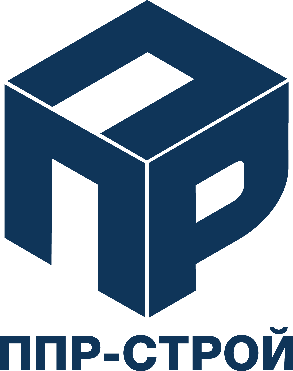 Сайт: PPR-STROY.RUЭлектронный адрес: general@ppr-stroy.ru